Муниципальное казенное общеобразовательное учреждение средняя общеобразовательная школа пгтДаровской Кировской областиМатематическая увертюраучебное занятие в 5 классе разработала и провела учитель математики Дудина Т. В.2015 годТема: ДолиМесто урока в теме: первый урок в теме «Доли и дроби»Тип урока: открытие новых знанийЦель: формирование представлений о доле как части целого, умений        находить долю от целого и целого по его доле через систематизацию знаний и решение задач Задачи:образовательные:Сформировать понятие доли как части целого через использование личностного опыта учащихсяСформировать умение графически интерпретировать понятия половина, треть, четверть и т.д.Научить решать задачи на нахождение доли от целого и целого по его долеразвивающие:Развивать познавательный интерес, творческую активность учащихсяРасширять кругозор учащихсяСпособствовать развитию коммуникативной культуры учащихсяРазвивать умение видеть взаимосвязь между предметами (математика, музыка, русский язык)воспитательные:Создать условия для формирования доброжелательного отношения внутри коллективаОбеспечить условия для воспитания положительного интереса к математикеОборудование: компьютер, проектор, модели для каждого ученика– круг из цветной двусторонний бумаги желтого цвета, информационный лист с лексическим значением музыкальных терминовЭтапы урока:ОрганизационныйАктуализация знанийЦелеполаганиеОткрытие новых знанийПервичное закреплениеРефлексияПодведение итогов урокаИнструктаж по домашнему заданиюЭтапы урока:Деятельность учителяДеятельность учеников1ОрганизационныйПроверка готовности к уроку	Настрой на учебную деятельность2Актуализация знанийПредлагает выполнить задания устно:Сравните числа, расскажите, каким правилом сравнения вы  пользуетесь2406 и 2409589 и 1200145 и 146а и с ( см. рис)    0       а      1      сВычислите 456 – 31 – 69              482 + 177 + 18874  99 + 874             25  78  40Выразите 11 дм=…см         2 ч=…мин3 кг= …г             13 м=…сма ц=…кг              х m=…кгДети выполняют задания:Сравнивают числаВычисляют, применяя законы действийПовторяют единицы измерения длины, массы, времени3ЦелеполаганиеДемонстрирует видеоролик (без звука) (см приложение 1)После просмотра беседа по вопросам:Что делают звери?На что делят апельсин?- В математике равные части называют доли- Тема урока «Доли».А что будем изучать в теме «Доли»Совместно с учащимися ставит цель и задачи урока.Смотрят видеоролик. Отвечают на вопросы.Примерные ответы:Делят апельсин.Делят на части, на дольки.Примерные ответы: что такое доли,где встречаются,зачем нужны,будем решать различные примеры и задачи.Оформляют работу в тетради (число, тема «Доли»), оставляя дополнительно пустую строку4Открытие новых знаний- Доли образуются при делении целого на равные части.- Как называются доля, если целое  разделить  на 2 части? на 3 части?на 4 части?на 5 частей? на 6 частей?  …- Слова половина, треть, четверть существуют, но смешных слов «пятерть, шестерть» не существует. Чтобы назвать доли пользуются словами «пятая», «шестая» и т.д.- А бывает «сотая», назовите сотую часть рубля.Предлагает в парах выполнить задание  с последующей проверкой, № 366 (текст заданий см. приложение 2). Корректирует при необходимости ответы учащихся.Предлагает фронтально выполнить задания № 368, 369 Предлагает 1) изобразить в тетради отрезок длиной 6 см, а затем изобразить отрезок, равный Половине этого отрезка;Трети этого отрезка; Четверти этого отрезка; Шестой части исходного отрезка.2) Сравнить полученные части отрезка.Помогает сделать вывод по сравнению частей отрезкаПредлагает решить обратную задачу:По части построить целый отрезок, от которого взята целая часть. № 371.Подводит итог решения двух задач (прямой и обратной), организуя фронтальную работу по следующим вопросам1) Что общего и чем отличаются задания № 370 и № 371?2) Как найти долю от целого?3)Как найти целое по его доле?Предлагает реализовать план поиска доли от целого и целого по его доле  при решении задач № 372 (1, 3, 5)Ответы:  половина треть четвертьпятерть (могут быть и такие ответы)шестерть1 копейкаВыполняют № 366 письменно в тетрадях, работая в парах.При фронтальном обсуждении выполнения заданий с классом ученики проверяют правильность своих ответов.Выполняют устно № 368, 369, обосновывают свои ответы. Строят отрезки заданной длины (№ 370)Сравнивают части отрезка 6 см, делают вывод:Чем больше частей, на которые делится отрезок, тем меньше сама часть. (шестая часть самая маленькая из построенных отрезков, а вторая часть самая большая)Строят отрезки по заданию № 371Примерные ответы:В каждой задаче отрезок и его часть. В одной: известна длина отрезка, нужно найти длину его части;В другой: известна длина части отрезка, нужно найти длину всегоС помощью деления;С помощью умноженияСоставляют план решения каждого типа задач.Решают задачи по действиям с пояснениями5Первичное закрепление- А где вы еще встречали дроби?При необходимости подводит к связи доли - ноты- Примером применения долей является нотная запись в музыке. Демонстрирует на экране изображение и название нот (работа со слайдами, приложение 3)Целая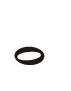 Половинная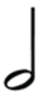 Четвертная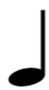 Восьмая и т.д. 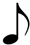 - Используя ноты, можно записать любое музыкальное произведение.- Что значит записать ноты, а как их читать?- Условной записью показывают длительность ноты.Покажите  на «модели»               длительность нотЦелойПоловиннойЧетвертнойВосьмойШестнадцатой- Мы работали с моделью, а на что она похожа?- Покажите на модели целый блин;половину блина;четверть блина;восьмую блина;шестнадцатую блина.- А шестнадцатая часть блина – это много?Разделимся на 4 группы (по рядам)1 группа – демонстрирует целый блин2 группа – половину3 группа – четверть4 группа – шестнадцатую часть блина.А теперь споем, о том что демонстрируемБудем петь, пользуясь подсказкой – моделью(модель, демонстрирует и «текст», и длительность исполнения текста): 1 группа – блин2 группа – полблина3 группа – четверть блина,- А что петь 4 группе? Шестнадцатая часть блина? - Мы сравнивали части блина. Шестнадцатая часть блина – это очень мало, поэтому 4 группа поет «Нет блинов, одна сметана». А сколько раз они должны спеть свою партию, пока 1 группа поет «Блин».- Верно, 8 раз.Молодцы!Дети дают различные ответы. В том числе ноты демонстрируют целый круг сгибают модель пополам сгибают еще пополам  сгибают еще пополам сгибают еще пополамРазличные ответы, среди них «блин».- Очень мало.Организуются  в 4 группы Поют по группам1 группа – блин2 группа – полблина3 группа – четверть блина,Поют вместе, вступая последовательно, пользуясь подсказкой – моделью:так что пока 1группа поет «блин», 2 группа споет два раза свою фразу. А 3 группа  успевает 4 раза спеть свои  слова ???- Восемь раз?Поют: Начинает 1группа- БлииинПрисоединяется 2 группа (звучит одновременно):- Блииин  + полблина, полблинаПрисоединяется 3 группа:- Блииин  + полблина, полблина + четверть блина, четверть блина, четверть блина, четверть блинаПрисоединяется 4 группа …6РефлексияПредлагает расправить модельПредлагает детям оценить свою работу на уроке ис помощью модели показать оценку:Демонстрируют оценку своей работы с помощью моделиМне было все понятно на уроке, 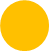 со всеми заданиями я справилсяМне нужно еще поработать, так как есть вопросы  мне непонятные                           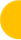 7Поведение итогов- Ребята, мы отлично потрудились, но есть незаполненная строка в нашей работе. - Возьмите, пожалуйста, информационные листы (приложение 4)- Звучалали рапсодия на уроке?- А что такое увертюра? Подумайте, какое из лексических значений можно отнести к нашему уроку.Совместно с детьми формулирует вывод:Самостоятельное произведение – это урок сегодня.И он является вступлением к изучению новой большой  темы «Дроби»«Концертная увертюра» - читаем мы в примерах информационного листа, а как назвать наш урок  - … увертюраЗапишите название урокаЗнакомятся лексическим значением музыкальных терминовДа, можно назвать рапсодией то, что мы пели.Читают информационный лист:Музыкальное вступление к опере, балету,кинофильму.Самостоятельное музыкальное произведение для оркестра в одной части.(Концертная увертюра) Математическая увертюраЗаписывают в пустую строку название урока «Математическая увертюра»8Инструктаж по домашнему заданию- Выполнить решение задач № 372 (2, 4, 6)- Решить задачи по действиям с пояснениями, затем записать решение выражением- выучить лексическое значениеслов «увертюра» и «рапсодия»- знать  строение целой нотыЗаписывают в дневник